Publicado en México  el 13/08/2020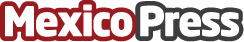 Las obras del AIFA no se detienen,  incluso de madrugada: afirma la SEDENAEl AIFA podrá aliviar la demanda de servicios aeroportuarios en México por los próximos 50 años. Dependiendo de la necesidad, se podrá ampliar para hacerlo más grande gracias a su diseño modularDatos de contacto:Aeropuertos Modernos5555363976Nota de prensa publicada en: https://www.mexicopress.com.mx/las-obras-del-aifa-no-se-detienen-incluso-de Categorías: Nacional Viaje Turismo Construcción y Materiales http://www.mexicopress.com.mx